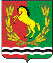 АДМИНИСТРАЦИЯМУНИЦИПАЛЬНОГО ОБРАЗОВАНИЯ РЯЗАНОВСКИЙ СЕЛЬСОВЕТ
АСЕКЕЕВСКОГО РАЙОНА ОРЕНБУРГСКОЙ ОБЛАСТИРАСПОРЯЖЕНИЕ =====================================================================  16.12.2022                                       с. Рязановка                                       № 13-рО плане работы администрации на 1 квартал 2023 годаУтвердить план работы администрации Рязановского сельсовета на 1 квартал 2023 года  согласно приложению.Глава муниципального образования                                              А.В. БрусиловРазослано: в администрацию района, прокурору района, в дело.Приложение к распоряжению администрацииот 16.12.2022 № 13-рПЛАНработы администрации Рязановского сельсоветана 1 квартал 2023 года№п/п         Наименование мероприятий          Наименование мероприятий  Дата про –    ведения Дата про –    ведения Дата про –    веденияОтветственный за       подготовку  1Подготовить вопросы на заседание Совета депутатов муниципального образования Рязановский сельсоветПодготовить вопросы на заседание Совета депутатов муниципального образования Рязановский сельсоветПодготовить вопросы на заседание Совета депутатов муниципального образования Рязановский сельсоветПодготовить вопросы на заседание Совета депутатов муниципального образования Рязановский сельсоветПодготовить вопросы на заседание Совета депутатов муниципального образования Рязановский сельсоветПодготовить вопросы на заседание Совета депутатов муниципального образования Рязановский сельсовет  1Об исполнении бюджета муниципального образования Рязановский сельсовет за 2022 год март март  Глава муниципального образования  Глава муниципального образования  Глава муниципального образования   2  Заседания постоянных комиссий март март Председатели пос – тоянных комиссий  Председатели пос – тоянных комиссий  Председатели пос – тоянных комиссий    2Подготовить и провести :Подготовить и провести :Подготовить и провести :Подготовить и провести :Подготовить и провести :Подготовить и провести :  1Заседания комиссии по делам несовершенно-летних1 раз в месяц1 раз в месяцСпециалист администрацииСпециалист администрацииСпециалист администрации  2Заседание административной комиссии  1 раз в месяц1 раз в месяцАглиуллин И.А.Аглиуллин И.А.Аглиуллин И.А.  3Осуществить мероприятияОсуществить мероприятияОсуществить мероприятияОсуществить мероприятияОсуществить мероприятияОсуществить мероприятия  1Осуществить мероприятия по организации отдыха детей и подростков в дни зимних и весенних каникул   январь, мартянварь, мартБрусилов А.В. Аглиуллина Г.Х.Прохорова М.В. Брусилов А.В. Аглиуллина Г.Х.Прохорова М.В. Брусилов А.В. Аглиуллина Г.Х.Прохорова М.В.   2Провести торжественные собрания , посвя – щённые Дню защитника Отечества и меж-дународному женскому дню   февраль, мартфевраль, мартБрусилов А.В. Прохорова М.В. Аглиуллина Г.Х.Брусилов А.В. Прохорова М.В. Аглиуллина Г.Х.Брусилов А.В. Прохорова М.В. Аглиуллина Г.Х.3Аппаратные совещания 1 раз в месяц1 раз в месяцБрусилов А.В. Брусилов А.В. Брусилов А.В. 4Рассмотреть вопросы у специалиста сельсоветаРассмотреть вопросы у специалиста сельсоветаРассмотреть вопросы у специалиста сельсоветаРассмотреть вопросы у специалиста сельсоветаРассмотреть вопросы у специалиста сельсоветаРассмотреть вопросы у специалиста сельсовета1Проводить работу по воинскому учёту постоянно постоянно постоянно Брусилова Г.П.Брусилова Г.П.  5Рассмотреть вопросы у главы администрации сельсоветаРассмотреть вопросы у главы администрации сельсоветаРассмотреть вопросы у главы администрации сельсоветаРассмотреть вопросы у главы администрации сельсоветаРассмотреть вопросы у главы администрации сельсоветаРассмотреть вопросы у главы администрации сельсовета  1 Осуществлять контроль за исполнением нор-мативных документов Осуществлять контроль за исполнением нор-мативных документов постояннопостоянно Глава муниципального образования Глава муниципального образования  2Осуществлять приём граждан по личным вопросам (заявления , жалобы) Осуществлять приём граждан по личным вопросам (заявления , жалобы) постояннопостоянноГлава муниципального образованияГлава муниципального образования  3Решение вопросов местного значения (осве – щение улиц, расчистка внутрипоселковых дорог от снега и пр.) Решение вопросов местного значения (осве – щение улиц, расчистка внутрипоселковых дорог от снега и пр.) январь, февраль ,март  январь, февраль ,март   Глава муниципального образования     Глава муниципального образования    